OnderzoeksopdrachtEffecten voor de Brabantse leefomgeving(Notitie reikwijdte en detailniveau)projectnummer  413021definitief revisie 0.917 januari 2017AuteursDaan HollemansLex RuniaInhoudsopgave	Blz.1	Vooraf	12	Omgevingsvisie en milieueffectrapportage	22.1	Wat zijn de resultaten tot nu toe?	22.1.1	Overeenstemming over koers en aanpak	22.1.2	Vier focusopgaven	22.2	En wat moet er nog gebeuren	32.3	Milieueffectrapportage als middel	43	Wat gaan we onderzoeken?	53.1	Van focusopgaven naar alternatieven	53.2	Voorzet voor alternatieven	63.3	Referentiesituatie	74	En hoe gaan we dat doen?	84.1	De voorgenomen aanpak	84.1.1	Het voorgenomen werkproces	84.1.2	Participatie	94.2	Opgave: inzicht geven in doelbereik, effectiviteit en effecten	104.3	Aanzet beoordelingskader	114.4	Pilotstatus bij de Commissie m.e.r.	135	Uw inbreng	15Bijlage 1 Omgevingsvisie en Omgevingswet	Bijlage 2 De procedure van de milieueffectrapportage	Bijlage 3 Begrippen en afkortingen	VoorafDe provincie Noord-Brabant is op weg naar een nieuwe omgevingsvisie: de Brabantse Omgevingsvisie. Er is door velen al veel werk verzet en de contouren van de omgevingsvisie krijgen vorm, ook is er richting gegeven aan de inhoud. Provinciale Staten hebben in december 2016 het startdocument [link naar startdocument] vastgesteld. Daarmee is het startsein gegeven voor de volgende stap: het maken de omgevingsvisie zelf.In de eerste helft van 2017 moet deze volgende stap worden gezet. De opgave is om de kaders die zijn opgenomen in het startdocument te vertalen naar doelen, ambities en uitvoeringsprogramma’s. Oftewel: het maken van de Brabantse Omgevingsvisie . In de eerste helft van 2017 wordt ook de eerste stap gezet in de formele procedure die de omgevingsvisie moet doorlopen. Onderdeel van de procedure is de milieueffectrapportage [link naar bijlage 2]. De provincie Noord-Brabant ziet het opstellen van de omgevingsvisie en de milieueffectrapportage (m.e.r.) als één geïntegreerd proces. Milieueffectrapportage is verplicht, maar de provincie wil de m.e.r. nadrukkelijk gebruiken als middel om de keuzen te maken bij het opstellen van de Brabantse Omgevingsvisie. Dit document – de onderzoeksopdracht voor de Brabantse Omgevingsvisie en m.e.r. – beschrijft op hoofdlijnen de voorgenomen aanpak en markeert de formele eerste stap in de procedure: het begin van de milieueffectrapportage. In het jargon van milieueffectrapportages: deze onderzoeksopdracht beschrijft de reikwijdte en het detailniveau van het op te stellen milieueffectrapport. De onderzoeksopdracht is in eerste instantie bedoeld om reacties te ontlokken over inhoud en aanpak van de omgevingsvisie.De Brabantse Omgevingsvisie  sorteert voor op de Omgevingswet die naar verwachting aan het eind van dit decennium van kracht wordt [link naar bijlage 1]. Samenhang en integraliteit karakteriseren een omgevingsvisie: in een omgevingsvisie kunnen alle beleidsterreinen een plek krijgen. Bij het opstellen van een omgevingsvisie gaat het niet alleen om de inhoud, maar ook om het proces waarin de omgevingsvisie opgesteld wordt. Het opstellen van een omgevingsvisie vraag om een breed georiënteerd proces dat de bestaande beleidsdisciplines (natuur, water, geluid, et cetera) overstijgt. Kortom, het maken van een omgevingsvisie vraagt om een vernieuwende aanpak. Dat geldt ook voor de milieueffectrapportage (m.e.r.). Omgevingsvisie en milieueffectrapportageWat zijn de resultaten tot nu toe?Overeenstemming over koers en aanpakDe provincie Noord-Brabant werkt aan een ambitieuze Brabantse Omgevingsvisie. Die visie wordt leidend voor de rol die de provincie in de komende jaren gaat spelen en spreekt uit welke waarden de provincie belangrijk vindt, welke keuzen gemaakt worden en welke rollen verschillende actoren hebben. De omgevingsvisie geeft grip op de kansen en problemen van het heden, maar bereidt de provincie ook voor op de kansen en bedreigingen van de toekomst. Het begrip ruimte maken voor kwaliteit staat centraal in de Brabantse Omgevingsvisie. De omgevingsvisie levert een bijdrage aan gezond en veilig leven, aantrekkelijk en bereikbaar wonen en aan optimaal ondernemen in Noord-Brabant, nu en in de toekomst.Na een intensief voortraject waarbij veel partijen inbreng hebben geleverd is in december 2016 door Provinciale Staten van Noord-Brabant het startdocument ‘Op weg naar de Brabantse omgevingsvisie’ [link naar vastgestelde document opnemen] vastgesteld. Dit is de basis voor de verdere uitwerking van de omgevingsvisie.Vier focusopgavenHet voortraject heeft geleid tot het aanbrengen van richting en kaders voor de verdere uitwerking van de Brabantse Omgevingsvisie: waarop gaat de omgevingsvisie zich richten? In het startdocument van december 2016 zijn op basis van het verkenningsdocument [link naar document opnemen] vier grote maatschappelijke thema’s gedefinieerd, focusopgaven genoemd. Dit zijn langetermijnopgaven waaraan de provincie samen met een breed scala aan belanghebbenden gaat werken. Het gaat om de volgende opgaven:Brabant, verbonden: In deze opgave staat het behouden en verbeteren van het Noord-Brabantse fysieke en sociale netwerk centraal.Brabant, klimaatzeker: Centraal in deze opgave staat het komen tot een transitie in energievoorziening, -verbruik en -transport. Deze opgave vereist zowel fysieke als sociale aanpassingen. Verder gaat deze opgave om het beperken van de effecten van klimaatverandering en het anticiperen op mogelijke effecten van klimaatverandering.Brabant, welvarend: Op Europees niveau behoort Noord-Brabant tot de top op het gebied van innovatie. De positie als kennis- en innovatieregio moet behouden en waar mogelijk versterkt worden. Het behalen van deze ambitie vraagt om een transitie naar duurzame en groene groei waarin een zorgvuldige omgang met grondstoffen, milieu, water en het sluiten van kringlopen centraal staan. Brabant, vernieuwt samen: In deze opgave staat de aan de Omgevingswet inherente stelselwijziging centraal. De provincie Noord-Brabant observeert dat bestaande systemen onder druk staan en dat er behoefte is aan een overheid die ruimte biedt voor innovatie. Om die reden bepaalt de provincie welke taken en rollen door de provincie uitgevoerd worden en welke taken en rollen door de maatschappij uitgevoerd moeten worden. Verder maakt de provincie duidelijk waar de bestuurlijke afwegingsruimte die men onder de Omgevingswet toe kan passen zich bevindt.Van de vier focusopgaven hebben de eerste drie kernopgaven een inhoudelijke component. De vierde opgave richt zich primair op organisatieverandering en heeft derhalve een sterke procesmatige component. De inhoud van deze laatste opgave is gerelateerd aan de keuzes die worden gemaakt voor de eerste drie opgaven.Gedurende de ontwikkeling van het startdocument hebben de partijen die meedenken over de visie aangegeven dat het van groot belang is dat de provincie zich richt op het aanpakken van onderwerpen waar de provincie het verschil kan maken. Dat houdt in dat de provincie het advies heeft gekregen om zich te richten op een beperkt aantal langetermijnopgaven waar de provinciale inzet nodig is om eventuele negatieve of ongewenste effecten te voorkomen of om zeker te stellen dat de ambities worden gerealiseerd. De provincie heeft dit advies ter harte genomen en richt zich daarom op de bovengenoemde focusopgaven. Juist in de focusopgaven kan de inzet van de provincie Noord-Brabant het verschil maken.De vier focusopgaven vragen om een stevige en gecoördineerde aanpak. Daarom krijgen ze veel aandacht bij het opstellen van de Brabantse Omgevingsvisie. Gezamenlijk met iedereen die een bijdrage aan het aanpakken van de focusopgaven kan leveren, wordt gezocht naar de beste aanpak voor toekomstige kansen en problemen. In dit proces neemt de provincie het voortouw waar het gaat om de focusopgaven. Dit geeft duidelijkheid aan overige betrokkenen. Dit alles vraagt om het tijdig opvangen van signalen, maar ook om het ondernemen van actie als dat nodig is. Adequaat inspelen op onverwachte ontwikkelingen is een belangrijke veranderopgave van de provincie.Naast deze focusopgaven bevat de omgevingsvisie doelen die betrekking hebben op de basistaken van de provincie Noord-Brabant: de basis op orde. Ook die taken vragen ook om een stevig fundament en een plaats in de omgevingsvisie. Dat fundament bestaat uit de provinciale basistaken (vervoer, infrastructuur, milieu, ruimtelijke ordening, natuur en landschap). Als de Brabantse Omgevingsvisie van kracht is geworden, gaat de provincie (ook) door met de basistaken. Die basistaken worden wel zo ingericht dat deze een maximale bijdrage leveren aan de focusopgaven. Voor de basistaken heeft de provincie reeds beleid vastgesteld en veel ervaring met de uitvoering van dat beleid opgedaan. In de omgevingsvisie worden in principe de doelstelleningen en strategische opgaven uit dit beleid overgenomen. De komende periode verkent de provincie Noord-Brabant samen met medeoverheden, adviseurs en meedenkers over de Brabantse Omgevingsvisie hoe de basistaken zo uitgewerkt kunnen worden dat ze passen bij de doelen van de omgevingsvisie en de wensen van belanghebbenden.Wat gaat er bij het opstellen van de Brabantse Omgevingsvisie en het MER gebeuren?Met het startdocument van december 2016 ligt er een kader voor de Brabantse Omgevingsvisie. In het startdocument bij de omgevingsvisie zijn de ideeën achter de focusopgaven beschreven, maar zijn de opgaven nog niet gedetailleerd ingevuld. Duidelijk is dat de focusopgaven nog een inhoudelijke vertaalslag en verdieping nodig hebben: waarop gaan de focusopgaven zich richten, welke doelen en ambities worden gesteld en op welke manier gaat de provincie aan de slag om die doelen en ambities waar te maken? Dit vraagt om nader onderzoek, inzicht in effecten en effectiviteit van beleidsinstrumenten en het wegen van belangen. Dit onderzoek, en de conclusies die daarop kunnen worden gebaseerd, wordt de basis voor de verdere invulling van de Omgevingsvisie. Daarnaast moet nog duidelijk worden hoe de keuzes zullen doorwerken in programma’s en in de provinciale verordening.De provincie organiseert in de eerste helft van 2017 een intensief proces waarin focusteams en de Brabant Pioniers aan de slag gaan met het invullen van de focusopgaven en het voorbereiden van de omgevingsvisie. Milieueffectrapportage als middelDe ‘verbrede’ m.e.r. speelt een rol bij het verder invullen van de focusopgaven, bij het in beeld brengen van de doelen en ambities (hoe hoog wordt de lat gelegd, en voor welke opgaves), bij het analyseren van de mate van doelbereik van de alternatieven en bij het in beeld brengen en beoordelen van de effecten op de leefomgeving. De beoogde uitkomsten van het integrale effectenonderzoek op basis van de m.e.r.-technieken zijn de basis voor: keuzen die in de Brabantse Omgevingsvisie worden opgenomen;de vorm van de Brabantse Omgevingsvisie;de opzet van uitvoeringsprogramma’s;de afbakening van basistaken en focusopgaven. De effectenonderzoeken richten zich op het in beeld brengen van de effecten van de Brabantse Omgevingsvisie op de leefomgeving die zich op middellange termijn en lange termijn voordoen.Wat gaan we onderzoeken?Van focusopgaven naar alternatievenEen m.e.r. (en dus ook het integrale onderzoek ten behoeve van de Brabantse Omgevingsvisie) vindt plaats aan de hand van alternatieven. Alternatieven zijn dan ‘mogelijke manieren om de doelstelling te realiseren’. De focusopgaven (en de nadere keuzen die daarover en daarbinnen worden gemaakt) zijn de basis voor de alternatieven die worden onderzocht. Om te komen tot de alternatieven is een verdere uitwerking en concretisering nodig. Daarbij ontstaat per focusopgave meer inzicht in de bestaande en toekomstige knelpunten (van ruimte en kwaliteit), keuzemogelijkheden, doelstellingen en te formuleren ambities. Ook de relatie met de ‘reguliere’ thematische taken van de provincie (‘basis op orde’) wordt in beeld gebracht. Maatgevend voor de alternatieven (qua structuur en inhoud) is dus: waarover moeten, ten behoeve van het opstellen van de Brabantse Omgevingsvisie, keuzen worden gemaakt? Op dit moment is de constatering dat nog keuzen mogelijk zijn over:1. de inhoud en de verdere concretisering van de focusopgaven;2. het instrumentarium dat de provincie inzet om de doelen/ambities te bereiken.Op grond van deze twee elementen is een opzet voor de alternatieven denkbaar waarbij verschil wordt gemaakt in de doelen en ambities voor de focusopgaven (hoog of minder hoog) en in de rolopvatting van de provincie (actief of passief). Dit leidt tot de volgende structuur voor de alternatieven:Niet ondenkbaar is dat een andere structuur van de alternatieven mogelijk is. Het ontwikkelen van de alternatieven –inhoud en structuur– is onderdeel van het vervolgproces. Wat wel duidelijk is dat de alternatieven in dit geval niet primair ruimtelijk zijn (‘waar komen welke functies’) maar bestaan uit pakketten van doelen en beleidsmaatregelen, waarbij overigens niet is uitgesloten dat ruimtelijke elementen daar onderdeel van uitmaken.Voorzet voor alternatievenDe focusopgaven zijn nog tamelijk breed en voor elementen uit de opgaven worden nog concrete en ambitieuze doelen gesteld (of niet…). Voorbeelden van doelen die gesteld kunnen worden zijn ‘energieneutraal in 2040’ of ‘Noord-Brabantse bijdrage aan de depositie op Natura 2000-gebieden maximaal de helft van de kritische depositiewaarden (KDW)’ of ‘nergens in Brabant nog geurhinder’. Dit zijn voorbeelden die illustreren hoe de verdere invulling van de focusopgaven kan plaatsvinden en welke vragen er kunnen spelen. Als eerste aanzet voor de mogelijke verdere uitwerking van de focusopgaven (als basis voor de alternatieven) is in tabel 3.1 per focusopgave een aantal onderwerpen benoemd waarvoor doelstellingen en/of ambities geformuleerd kunnen worden. In de Brabantse Omgevingsvisie kunnen dus keuzen gemaakt worden over deze onderwerpen. Deze aanzet is nadrukkelijk niet bedoeld als een compleet beeld, maar als voorbeeld van vraagstukken die bij de focusopgaven kunnen spelen. Onderdeel van het vervolgproces is dit beeld te completeren en (vervolgens) keuzen te maken.Doelstellingen en/of ambities bevinden zich op verschillende abstractieniveaus. Bijvoorbeeld: voor verstedelijking kan het gaan om het concentreren van ontwikkelingen in of bij bestaand stedelijk gebied, dan wel meer te spreiden en meer vrijheid te laten aan ontwikkelingen ‘overal’ in de provincie. Idem kan bij ‘energiegebruik’ het doel zijn om in 2030 of in 2050 een energieneutrale woningvoorraad te hebben, en kunnen keuzen worden gemaakt over de mogelijke wegen naar een energieneutraal Noord-Brabant. De verschillende niveaus van doelen en/of ambities vormen de basis voor de alternatieven die in het MER worden onderzocht, waardoor keuzen mogelijk worden over wat in de Brabantse Omgevingsvisie wordt opgenomen. De onderwerpen in tabel 3.1 zijn nog geen volwaardig alternatief, maar een aanzet voor bouwstenen op basis waarvan de alternatieven worden samengesteld. De eerste stap na de publicatie van deze onderzoeksopdracht is het invullen van de doelen en ambities. tabel 3.1: Bouwstenen voor de doelstellingen en ambities voor de focusopgaven en voor 'Basis op orde' (basistaken)ReferentiesituatieIn m.e.r. is het gebruikelijk dat de effecten van de alternatieven worden beoordeeld relatief ten opzichte van de referentiesituatie. Voor de Brabantse Omgevingsvisie kan de referentiesituatie worden gedefinieerd als de situatie zoals die in Noord-Brabant zou ontstaan als het vigerende provinciale beleid ongewijzigd zou worden voortgezet. Voor de referentiesituatie zijn externe factoren van belang, die ontwikkelingen een bepaalde kant op kunnen sturen of juist veranderingen in de weg staan. Het gaat daarbij om economische factoren (conjunctuur, prijzen van grondstoffen en energie et cetera), demografie (vergrijzing, ontgroening, krimp en groei, verdunning van huishoudens e.d.), klimaat, wetgeving, bewustwording en dergelijkeEen specifiek voorbeeld van de ‘autonome ontwikkeling’ is bijvoorbeeld aanwezig in de veehouderij: schaalvergroting, regeldruk, gebrek aan opvolgers, prijzen van grondstoffen en producten et cetera.  Eventueel kunnen verschillende scenario’s worden gemaakt voor de referentiesituatie.En hoe gaan we dat doen?De voorgenomen aanpakHet voorgenomen werkproces De voorgenomen aanpak van het integrale proces van het ontwikkelen van de Brabantse Omgevingsvisie en het doorlopen van de m.e.r.-procedure bestaat uit een aantal werkstappen die hieronder zijn beschreven. Het is de bedoeling dat de reacties op deze onderzoeksopdracht in het werkproces worden meegenomen.Stap 1: bepalen huidige en autonome situatie (referentie):Analyse van de status quo, autonome externe invloeden en beeld van de situatie in 2030 (?) zonder nieuw/ander beleid; dit levert dus (in m.e.r.-termen) de referentiesituatie; relatie met ‘basis op orde’.Stap 2: bepalen ambitiesOntwikkelen van ambities en doelen, eventueel in twee ambitieniveaus (hoog en minder hoog) van de vraagstukken die in de focusopgaven aanwezig zijn, dit zou dan de ene variabele voor de alternatieven kunnen zijn. Analyse van mogelijke instrumenten van de provincie op basis van de provinciale ambities.Ontwikkelen van twee pakketten, met variatie in de inzet (hierin kunnen bijvoorbeeld elementen van de onderdelen 3 en 4 uit het startdocument worden verwerkt).Stap 3: samenvoegen tot de alternatieven Hoe de alternatieven er precies uit gaan zien is afhankelijk van de stappen 1 en 2. In die stappen kan bijvoorbeeld blijken dat niet voor elk van de drie focusopgaven een onderscheid kan worden gemaakt in hoog en minder hoog. Stap 4: opstellen beoordelingskaderParallel aan het ontwikkelen van de alternatieven wordt gewerkt aan het beoordelingskader dat in het MER zal worden gebruikt voor het in beeld brengen van effecten en mate van doelbereik. Dit wordt in samenhang met het ontwikkelen van de alternatieven gedaan omdat het uitwerken van de doelen en ambities per focusopgave ook leidt tot het formuleren van criteria aan de hand waarvan het doelbereik kan worden afgemeten. Stap 5: uitvoeren van de beoordeling van de alternatievenNa het aanduiden van doelen en ambities en het vaststellen van de alternatieven wordt geanalyseerd in hoeverre deze worden gehaald, en welke consequenties er voor andere aspecten zijn. In de analyse van het doelbereik spelen autonome ontwikkelingen en ‘drijvers’ van ontwikkelingen een cruciale rol. Immers, autonome trends (zoals vergrijzing, veranderende mobiliteit, klimaatverandering, gebrek aan opvolgers in de landbouw, economische ontwikkelingen en dergelijke) zijn mede bepalend voor het Noord-Brabant van 2040. Welke problemen verdwijnen spontaan, welke knelpunten worden groter, waar is sturing nodig en waar niet enzovoorts Dit principe is gevisualiseerd in figuur 4.1. In de beoordeling wordt een prognose gemaakt of doelen en ambities worden gehaald en of er effecten (positief of negatief) zijn voor natuur, milieu, leefbaarheid en andere thema’s Uit de beoordeling kan ook blijken dat (te hoge) ambities (te grote) gevolgen hebben voor bepaalde onderdelen van het beoordelingskader. In de beoordeling kan worden meegenomen–als doelen niet worden gehaald– welke trend er is: het gaat de goede kant op en worden doelen later wel gehaald, of is er een trend naar een afname van het doelbereik? 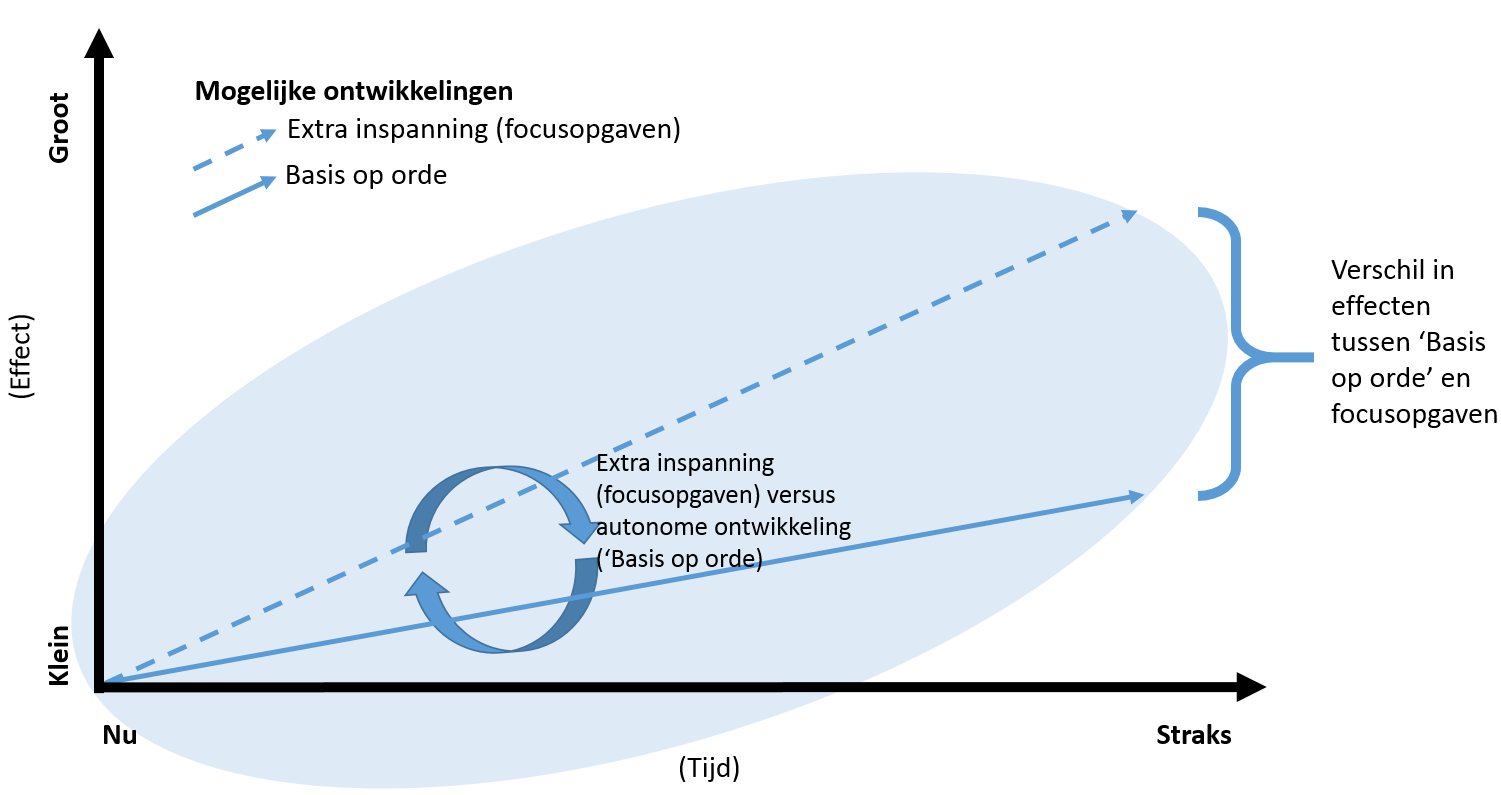 figuur 4.1: Schematische weergave verschil in effecten tussen 'Basis op orde' en focusopgavenStap 6: conclusies In deze stap worden conclusies voor de inhoud en de vorm van de Brabantse Omgevingsvisie en van de uitvoering (programma’s en verordening) getrokken. De basis voor deze conclusies is het resultaat van stap 5. De conclusies kunnen aanleiding zijn tot het wegen van belangen, het afwegen van doelbereik, effecten en de benodigde inspanningen.ParticipatieIn het interactieve proces waarin de Brabantse Omgevingsvisie tot stand komt is inbreng vanuit de maatschappij onmisbaar. Immers, de Brabantse Omgevingsvisie raakt direct of indirect veel inwoners van Noord-Brabant, organisaties en belangen. Een belangrijk onderdeel van dat proces is dat burgers, bedrijven en maatschappelijke organisaties meedenken over de inhoud en vorm van de omgevingsvisie. Participatie heeft al bijgedragen aan de inhoud van het startdocument en wordt in de volgende fase –zie de werkstappen in paragraaf 4.1.1. –voortgezet. Als eerste kan nu worden meegedacht over de aanpak en inhoud van de milieueffectrapportage, als onderdeel van het integrale proces. Deze inbreng heeft een formeel tintje; zie hiervoor hoofdstuk 5 [link naar hoofdstuk 5].Door bestaande netwerken te combineren met de ervaringen en inzichten van meedenkers worden de krachten gebundeld. Om die reden wordt een forum opgezet, Brabant Pioniers [eventuele link naar website met informatie over Brabant Pioniers]. Brabant Pioniers is een forum waar kennis, kunde en energie uit verschillende netwerken met elkaar verbonden wordt. Brabant Pioniers bestaat uit een gemêleerde mix van overheden, burgers, bedrijven en maatschappelijke organisaties. In het forum gaan verschillende organisaties en personen met elkaar in gesprek over de Brabantse Omgevingsvisie. Daarmee leveren zij een bijdrage aan de ontwikkeling van de Brabantse Omgevingsvisie. Kortom, in de ontwikkeling van de Brabantse Omgevingsvisie worden partijen betrokken die niet standaard bij de vorming van provinciaal beleid betrokken zijn. Zij kijken met een frisse plek naar de kwesties uit de fysieke leefomgeving en stellen vernieuwende vragen. Op die manier wordt in de ontwikkeling van de Brabantse Omgevingsvisie de potentie van maatschappelijke intelligentie optimaal benut.De provincie Noord-Brabant nodigt naast de Brabant Pioniers in ieder geval de volgende partijen uit om mee te denken over deze onderzoeksopdracht en over de verdere invulling van de alternatieven en het beoordelingskader:Brabant Advies [link naar website Brabant Advies]Brabant Kennis [link naar website Brabant Kennis]Bovengenoemde partijen worden door de provincie Noord-Brabant actief benaderd om mee te denken over deze onderzoeksopdracht. Dit wordt parallel aan de publicatie van de onderzoeksopdracht georganiseerd. De betrokkenheid van de Brabant Pioniers, Brabant Advies en Brabant Kennis wordt ook doorgezet in het opstellen van de Brabantse Omgevingsvisie en het MER bij de omgevingsvisie.Daarnaast geeft ook de Commissie voor de milieueffectrapportage [link naar website Cie m.e.r.] advies over deze onderzoeksopdracht en het MER bij de Brabantse Omgevingsvisie. Door middel van het indienen van een reactie kunnen ook personen en organisaties die geen deel uitmaken van de bovengenoemde organisaties reageren op de onderzoeksopdracht. Er wordt dus zowel via de formele (publicatie van de onderzoeksopdracht en mogelijkheid tot indienen reacties) als via de informele (consultatie Brabant Pioniers, Brabant Advies en Brabant Kennis) weg advies ingewonnen over de onderzoeksopdracht. Gedurende een periode van vier weken kunnen reacties op de onderzoeksopdracht ingediend worden. Er wordt geen nota van zienswijzen opgesteld, wel worden de reacties op de onderzoeksopdracht in acht genomen bij het opstellen van het MER. Opgave: inzicht geven in doelbereik, effectiviteit en effecten De m.e.r. voor de Brabantse Omgevingsvisie maakt keuzen  over de inhoud van de omgevingsvisie mogelijk. Daarvoor is het noodzakelijk dat in beeld wordt gebracht wat de alternatieven ‘doen’ ten aanzien van de te bereiken doelen, wat de effectiviteit is van de alternatieven en welke andere effecten kunnen optreden. Gezien de functie van de m.e.r.(technieken) in het proces van het opstellen van de omgevingsvisie is het de bedoeling dat alle aspecten die voor de keuzen van belang kunnen zijn in beeld worden gebracht. Het gaat daarbij deels om aspecten die te maken hebben met de fysieke leefomgeving, het domein van de Omgevingswet, maar deels ook om andere aspecten, zoals sociale en economisch aspecten. Het ligt voor de hand een integraal kader te hanteren gebaseerd op: De indeling people-planet-profit (welzijn – natuurlijk en historisch kapitaal – welvaart).Tevens aandacht voor effecten ‘hier en nu’ (dat wil zeggen in de planperiode tot 2030/per 2030), ‘elders’ (bijvoorbeeld herkomstgebieden van grondstoffen) en ‘later’ (na 2030).De m.e.r.-technieken voor het beoordelen van effecten aan de hand van het beoordelingskader resulteren in inbreng voor een goede weging van en maken het mogelijk om deze belangen te gebruiken als basis voor het maken van keuzen. De keuzen hebben betrekking op de ambities (bijstellen?), en instrumenten (welke rol en instrumenten worden ingezet?). Bij dit alles is inzicht in ‘externe drijvende krachten’ zoals demografie, economie en klimaat (zie ook figuur 4.1) van belang. 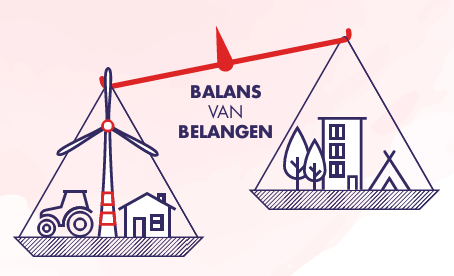 figuur 4.2: Afwegen van belangen (Gedeputeerde Staten van Noord-Brabant, 2016)Aanzet beoordelingskaderOp grond van bovenstaande uitgangspunten is een aanzet gemaakt voor het beoordelingskader, zie tabel 4.1. Het is de bedoeling dat het beoordelingskader als onderdeel van het werkproces (paragraaf 4.1.1) verder wordt aangevuld en ingevuld. Daarbij is onder andere van belang dat een deel van de criteria voor een bepaalde focusopgave (of een onderdeel daarvan) tevens te beschouwen zijn als criteria voor het doelbereik. Bijvoorbeeld: voor het vraagstuk van de verstedelijking is het criterium 1.3 Wonen (kwantiteit en kwaliteit van de woningvoorraad) een criterium voor het doelbereik.Het beoordelingskader bestaat uit een ongewogen tabel, wat betekent dat het aantal onderwerpen niet indicatief is voor de weging van een criterium. Tabel 4.1 Aanzet beoordelingskaderPilotstatus bij de Commissie m.e.r.Bij m.e.r. heeft de onafhankelijke Commissie voor de milieueffectrapportage een toetsende rol. Volgens de regelgeving adviseert de Commissie (niet verplicht) over reikwijdte en detailniveau (dus vooraf) en toetst het MER (verplicht, achteraf). Het ministerie van Infrastructuur en Milieu heeft de Commissie m.e.r. in voorbereiding op de Omgevingswet gevraagd in een aantal pilots de toepassing van m.e.r. bij omgevingsvisies en bestemmingsplannen met verbrede reikwijdte, in het kader van de Chw [link naar een document over pilots en Chw], gezamenlijk te ontwikkelen en uit te testen. Doel hiervan is om met de advisering door de Commissie ervaring en kennis op te doen over hoe m.e.r. aan kan sluiten bij, en een rol kan spelen in het planproces, en hoe m.e.r. kan inspelen op de behoeften van initiatiefnemers en bevoegd gezag die door de Omgevingswet zullen veranderen. Inmiddels is besloten dat de m.e.r. voor de Brabantse Omgevingsvisie onderdeel wordt van deze pilots. Dat houdt in dat de Commissie in haar advisering specifiek aandacht zal besteden aan de afstemming van het m.e.r. op de nieuwe werkwijze zoals deze in de toekomst vorm zal krijgen onder de omgevingswet. Als eerste stap daarin wordt de Commissie om advies gevraagd bij het uitwerken van deze onderzoeksopdracht.Uw inbrengIn het vernieuwende proces van het opstellen van de Brabantse Omgevingsvisie Noord-Brabant is de inbreng ‘van buiten’ van belang voor het uitwerken van doelen en ambities, bij het aanbrengen van nog meer richting in de omgevingsvisie en bij het formuleren van de aanpak voor de planperiode, de periode na het vaststellen van de omgevingsvisie. Bij het tot stand komen van het startdocument is al een intensief participatieproces doorlopen. Dit proces wordt bij de volgende fase van het opstellen van de Brabantse Omgevingsvisie voortgezet. Als gevolg van het parallel lopen van het opstellen van de Brabantse Omgevingsvisie met de m.e.r. krijgt de eerstvolgende stap in participatie nu een echter formeel tintje. Immers, de regelgeving van m.e.r. (zie bijlage 2) schrijft voor dat ‘eenieder’ een reactie mag geven over de onderzoeksvragen voor de m.e.r. Daarbij worden de begrippen reikwijdte en detailniveau gehanteerd:Reikwijdte duidt op de breedte: Welke alternatieven moeten in de m.e.r. aan de orde komen, wat is de inhoud van de alternatieven, welke aspecten moeten in het beoordelingskader wordt opgenomen en dergelijke.Detailniveau: Met welke diepgang moeten de gevolgen worden onderzocht, welke methoden moeten daarbij worden gebruikt en dergelijke.Deze onderzoeksopdracht wordt in het eerste kwartaal van 2017 gepubliceerd. Gedurende een periode van vier weken kunt u uw reactie op deze onderzoeksopdracht indienen bij de provincie Noord-Brabant.  <<pm manier / ook via digitaal platform>>De reacties op deze onderzoeksopdracht worden gebruikt om de alternatieven die in het MER onderzocht gaan worden verder vorm te geven. Tevens kunnen de reacties aanleiding zijn om de te onderzoeken effecten (het beoordelingskader) aan te passen.











Bijlage 1 Omgevingsvisie en OmgevingswetBijlage 1 Omgevingsvisie en OmgevingswetDe omgevingsvisie sorteert voor op de Omgevingswet. De Omgevingswet staat voor een grondige herziening en een zo groot mogelijke integratie van de wet- en regelgeving op het gebied van ruimtelijke ordening, water, natuur en milieu. Daarnaast staan versnelling van procedures en het vergroten van de duidelijkheid van wet- en regelgeving centraal in de ontwikkeling van de Omgevingswet. Het doel van de wet is om de gezondheid, veiligheid (en meer algemeen de kwaliteit) van de fysieke leefomgeving (zie navolgende alinea) te verbeteren. Waar in de Wet ruimtelijke ordening “een goede ruimtelijke ordening” het centrale thema was, wordt het centrale thema in de Omgevingswet breder: “een gezonde en veilige fysieke leefomgeving”. In artikel 1.2 van de Omgevingswet is de fysieke leefomgeving als volgt gedefinieerd: “De fysieke leefomgeving omvat in ieder geval: bouwwerken, infrastructuur, watersystemen, water, bodem, lucht, landschappen, natuur en cultureel erfgoed.” Dit brede begrip geeft gemeenten en provincies ruimte om zelf te bepalen wat zij onder de fysieke leefomgeving verstaan. Gelet op de definitie van de fysieke leefomgeving hoeft het daarbij niet alleen te gaan om ruimtelijke elementen, maar kunnen ook sociaal-maatschappelijke en economische elementen een onderdeel vormen van de fysieke leefomgeving. De Omgevingswet introduceert de omgevingsvisie als de opvolger van alle strategische plannen op provinciaal niveau. In het geval van de provincie Noord-Brabant is de Brabantse Omgevingsvisie de opvolger van de:Brabant Uitnodigend Groen: Integrale provinciale natuur- en landschapsvisie 2012-2022.Provinciaal Verkeers- en Vervoersplan Noord-Brabant 2006-2020.Structuurvisie ruimtelijke ordening 2010 plus herziening 2014.Provinciale Milieu- en Waterplan 2016-2021.de structuurvisie uit de Wet ruimtelijke ordening. Overeenkomstig de doelstelling van de Omgevingswet kunnen in de omgevingsvisie alle thema’s beschouwd worden die het bevoegd gezag relevant acht voor de fysieke leefomgeving.Rijk, provincies en gemeenten moeten ieder een omgevingsvisie voor het eigen grondgebied opstellen. De provinciale omgevingsvisie (Brabantse Omgevingsvisie) heeft dus betrekking op de gehele provincie Noord-Brabant. Net als de structuurvisie onder de Wet ruimtelijke ordening is de omgevingsvisie een zelfbindend instrument, wat betekent dat de provincie niet kan afwijken van het beleid dat in de omgevingsvisie geformuleerd wordt. Andere partijen moeten rekening houden met het beleid zoals vastgelegd in de omgevingsvisie.In de toekomst is er niet langer een ruimtelijke visie naast een waterplan en een milieuplan naast een natuurvisie maar is er een integrale, afgewogen visie voor de langere termijn, met vastgelegde ambities, afgewogen doelen, helderheid over de ruimte en de kaders voor ontwikkelingen. Daarbij is –in lijn met de ambities van de Omgevingswet- niet alleen de uiteindelijke inhoud belangrijk, ook het proces van het maken van de omgevingsvisie heeft meerwaarde door de brede, sectoroverstijgende aanpak die bijdraagt aan de cultuurveranderingen die noodzakelijk zijn voor het succes van de Omgevingswet. Het maken van een omgevingsvisie vraagt dus om een vernieuwende aanpak: van sectoraal naar integraal, van regels naar doelen, kaders en instrumenten, van concreet naar flexibel. Naast de omgevingsvisie en het omgevingsplan (opvolger van het bestemmingsplan)biedt de Omgevingswet de mogelijkheid om programma’s vast te stellen. Deze kunnen de uitvoeringsagenda bevatten die het gevolg is van keuzen in omgevingsvisies of –plannen. PlanMER en de OmgevingswetOnder de Omgevingswet blijft m.e.r. het centrale instrument om milieugevolgen van voorgenomen ontwikkelingen in beeld te brengen. Of er sprake is van de plicht tot het opstellen van een plan-m.e.r. wordt onder de Omgevingswet niet meer bepaald op basis van een limitatieve lijst met een beschrijving van ontwikkelingen en bijbehorende grenswaarden, maar wordt gebruik gemaakt van algemene criteria:Is er sprake van een wettelijk of bestuursrechtelijk voorgeschreven plan?Vormt dat voorgeschreven plan de basis voor de toekenning van toekomstige vergunningen voor m.e.r.(-beoordelingsplichtige) projecten?Moet er voor een plan een passende beoordeling in het kader van natuurwetgeving opgesteld worden?De Omgevingswet ziet een omgevingsvisie als een plan en daarmee als planMER-plichtig. Bij een omgevingsvisie hoort dus een planMER. Het planMER moet vervolgens betrokken worden bij de besluitvorming over het plan in kwestie. Onder de Omgevingswet bestaat de winst van de plan-m.e.r. uit de mogelijkheid om milieuaspecten integraal te beschouwen in de plan- en besluitvorming. Het planMER geeft aan welke effecten een voorgenomen ontwikkeling heeft en hoe groot die effecten kunnen zijn. Het in overweging nemen van die informatie helpt bij het maken van bewuste keuzen over de omgang met het milieu om op die manier de kwaliteit van de fysieke leefomgeving zo hoog mogelijk te maken.Het planMER zorgt ervoor dat het milieubelang voldoende wordt meegenomen in de beleidskeuzen die gemaakt worden in het traject dat tot vaststelling van de omgevingsvisie leidt. De m.e.r.-systematiek biedt de mogelijkheid alternatieven te onderzoeken en beoordeelt de (keuzes in de) omgevingsvisie op de (milieu)effecten. Zo kan het plan op (milieu)rendement worden aangescherpt en gericht worden op prioriteiten en haalbare beleidsdoelen. Het abstractieniveau van het planMER sluit aan op dat van de omgevingsvisie. Het bevat geen berekeningen maar wel beschrijvingen van effecten op verschillende milieucomponenten. De m.e.r.-procedure start met het uitbrengen van een notitie Reikwijdte en Detailniveau (in dit geval deze onderzoeksopdracht). In dit document worden mogelijke alternatieve beleidskeuzen verkend. De notitie Reikwijdte en Detailniveau geeft ook een beeld van te onderzoeken milieueffecten. De structurerende kracht van het planMER levert een bijdrage aan een transparant keuze- en afwegingsproces.De procedure voor het planMER kent formeel twee burgerparticipatiemomenten. Zo wordt de betrokkenheid van burgers en omgevingspartijen gewaarborgd. De provincie Noord-Brabant is van plan het m.e.r.-traject te integreren in het te doorlopen planproces voor de totstandkoming van de Brabantse Omgevingsvisie. De onafhankelijke Commissie Milieueffectrapportage en de Provinciale Raad voor de Leefomgeving zullen toezien op de totstandkoming van een adequaat MER.











Bijlage 2 De procedure van de milieueffectrapportage Bijlage 2 De procedure van de milieueffectrapportage In deze bijlage zijn de essentiële elementen van milieueffectrapportage (m.e.r.) beschreven.Waarom milieueffectrapportage?Wettelijke bepalingenDe procedure van een milieueffectrapportage (m.e.r.) is bedoeld om het milieubelang volwaardig en vroegtijdig in de plan- en besluitvorming in te brengen. Een m.e.r. is altijd gekoppeld aan een plan of besluit dat een overheid neemt. Dat kan bijvoorbeeld het vaststellen van een omgevingsvisie of een bestemmingsplan zijn of het afgeven van een vergunning. In het geval een besluit m.e.r.-plichtig is wordt de milieueffectrapportage doorlopen bij de voorbereiding van het besluit dat wordt genomen. Ook het milieueffectrapport (MER), als belangrijk product van m.e.r., wordt opgesteld in de fase van het voorbereiden van het voorgenomen besluit.Of en zo ja welke verplichtingen gelden ten aanzien van een m.e.r. is vastgelegd in de Wet milieubeheer en het Besluit milieueffectrapportage.Vanuit twee sporen kan sprake zijn van verplichtingen ten aanzien van een m.e.r.:De voorgenomen activiteit is als zodanig in het Besluit m.e.r. opgenomen.Voor de voorgenomen activiteit moet een passende beoordeling worden opgesteld, omdat niet op voorhand kan worden uitgesloten dat er significant negatieve effecten zijn op Natura 2000-gebieden.M.e.r.-verplichting vanuit het Besluit m.e.r.In de Wet milieubeheer en in het Besluit m.e.r. wordt onderscheid gemaakt in activiteiten die m.e.r.-plichtig zijn (de zogenaamde bijlage C- activiteiten) en activiteiten die m.e.r.-beoordelingsplichtig zijn (de zogenaamde bijlage D-activiteiten). De m.e.r.-procedure is van toepassing bij (C-)activiteiten waarvan reeds vaststaat dat mogelijke belangrijke nadelige milieugevolgen optreden. Naast het direct uit moeten voeren van een m.e.r. zijn in het Besluit m.e.r. ook (D-)activiteiten met bijbehorende drempelwaarden aangegeven, waarvoor door bevoegd gezag moet worden beoordeeld of er sprake is van mogelijke belangrijke nadelige milieugevolgen. Voor deze activiteiten dient een m.e.r.-beoordeling uitgevoerd te worden.Er wordt onderscheid gemaakt tussen project-m.e.r. en plan-m.e.r. Een project-m.e.r. (ook wel besluit-m.e.r.) is een milieueffectrapportage gekoppeld aan concrete besluiten (zoals een concreet bestemmingsplan of een vergunning). Een plan-m.e.r. is een milieueffectrapportage die gekoppeld is aan plannen (zoals een omgevingsvisie) die ‘kaderstellend zijn’, dat wil zeggen die concretere vervolgtrajecten mogelijk maken die m.e.r.(beoordelings)plichtig zijn.M.e.r.-verplichting vanuit Natura 2000Wanneer niet op voorhand kan worden uitgesloten dat een voorgenomen activiteit significant negatieve effecten heeft op een Natura 2000-gebied, volgt uit de Wet natuurbescherming dat een passende beoordeling moet worden opgesteld. Uit de Wet natuurbescherming en de Wet milieubeheer volgt dat dan (ook) een plan-m.e.r.-procedure doorlopen worden.Omgevingsvisie en Besluit m.e.r.Voor het opstellen van omgevingsvisies en het maken van definitieve keuzen is een nadere integrale afweging van effecten, belangen en doelbereik noodzakelijk. Conform het gedachtegoed van de Omgevingswet wil de provincie Noord-Brabant de milieu-, natuur, duurzaamheids- en leefbaarheidsaspecten een volwaardige en zichtbare plek in de besluitvorming geven. Een milieueffectrapportage is een beproefd middel om een dergelijke goede afweging mogelijk te maken. Het uitvoeren van een m.e.r. kan daardoor bijdragen aan het tot stand komen van een goed afgewogen en duurzame omgevingsvisie.De omgevingsvisie stelt kaders aan activiteiten, waarvoor (mogelijk) bij uitwerking een m.e.r.- of m.e.r.-beoordelingsprocedure moet worden doorlopen. Dit geldt bijvoorbeeld voor activiteiten gerelateerd aan de voorgenomen energietransitie, activiteiten omtrent duurzame en groene groei en activiteiten gericht op het creëren van nieuwe verbindingen tussen netwerken. Omdat de omgevingsvisie hiervoor kaderstellend is, moet voor de omgevingsvisie als geheel een plan-m.e.r.-procedure worden doorlopen. In de plan-m.e.r.-procedure worden op het niveau van het plangebied als geheel de effecten van de ontwikkelingsmogelijkheden binnen de omgevingsvisie onderzocht en afgewogenProcedure en inhoudelijke vereisten m.e.r.RegelgevingEen plan-m.e.r. bestaat uit een aantal procedurele stappen en producten. Het startdocument van de procedure is deze onderzoeksopdracht (notitie Reikwijdte en Detailniveau). Een belangrijk tweede product van de m.e.r.-procedure is een milieueffectrapport (MER). Het eindproduct van de m.e.r.-procedure is een toetsingsadvies van de Commissie m.e.r. De uitgebreide m.e.r.-procedure kent, conform de Wet milieubeheer, de volgende procedurele eisen:openbare kennisgeving van het voornemen;raadpleging van de betrokken bestuurlijke organen en adviseurs over de reikwijdte en het detailniveau van de m.e.r.;bieden van de mogelijkheid om zienswijzen in te dienen;opstellen milieueffectrapport;openbaar maken MER en opsturen aan de wettelijke adviseurs en Commissie m.e.r;bieden van de mogelijkheid om zienswijzen op het MER in te dienen;toetsingsadvies Commissie m.e.r;besluit nemen inclusief motivatie hoe de m.e.r. in de planvorming is betrokkenbekendmaking besluit;evaluatie van effecten tijdens en na realisatie.Formeel is het bevoegd gezag, in dit geval de provincie Noord-Brabant, verantwoordelijk voor de acties in het kader van de m.e.r. De raadpleging over reikwijdte en detailniveau is vormvrij, meest gangbaar is publicatie van een startdocument, doorgaans notitie Reikwijdte en Detailniveau genoemd. Optioneel kan in het kader van de raadpleging de Commissie m.e.r. gevraagd worden om advies over reikwijdte en detailniveau. Verplicht is dit niet, maar in het geval van de Brabantse Omgevingsvisie wordt wel een advies gevraagd. Het is niet noodzakelijk een Nota van zienswijzen op te stellen.Conform artikel 7.23 van de Wet milieubeheer bevat een MER, naast een samenvatting, tenminste een beschrijving van:probleem- en doelstelling;de voorgenomen activiteit, alternatieven en varianten;genomen en te nemen besluiten;de huidige situatie en autonome ontwikkeling van het studiegebied;de effecten van de voorgenomen activiteit op het studiegebied;leemten in kennis en aanzet tot evaluatieprogramma.Stappen in de procedureKennisgevingDe kennisgeving is het bekend maken van het voornemen voor het ruimtelijk plan met de daarbij horende m.e.r.-procedure aan eenieder die met de plannen te maken gaat krijgen of die hierin geïnteresseerd is. Voor de omgevingsvisie wordt met de terinzagelegging van deze onderzoeksopdracht kennisgegeven van het project en de start van de m.e.r.-procedure. Conform de wettelijke eisen geeft de kennisgeving aan:een aankondiging van het besluit en de start van de m.e.r.-procedure;welke stukken, waar en wanneer ter inzage liggen;wie mag wanneer en op welke manier zienswijzen inbrengen;of advies aan de Commissie m.e.r. wordt gevraagd.Raadpleging en terinzageleggingHet verzamelen van reacties op de onderzoeksopdracht bestaat in essentie uit twee procedurestappen:raadpleging;terinzagelegging.Na de kennisgeving vindt de raadpleging plaats. Raadpleging is het inwinnen van advies over de effecten die beschouwd moeten worden in het planMER (‘reikwijdte’) en op welke wijze de effecten moeten worden onderzocht (‘detailniveau’). Parallel aan de raadpleging van bestuurlijke en maatschappelijke partijen wordt deze onderzoeksopdracht voor een periode van vier weken ter inzage gelegd. Tijdens de terinzagelegging kan iedereen reacties op de onderzoeksopdracht inbrengen. De reacties worden meegewogen in de verdere plan-m.e.r.-procedure. Er wordt geen nota van zienswijze met alle reacties op de onderzoeksopdracht opgesteld. De ingediende reacties worden waar mogelijk wel meegenomen bij het opstellen van het planMER.Vervolg van de procedureNa de raadpleging wordt het plan-MER opgesteld. In het rapport worden de effecten van de voorgenomen ontwikkelingen die de omgevingsvisie mogelijk maakt onderzocht. In het rapport worden de resultaten van de verschillende onderzoeken op de verschillende milieuthema’s beschreven.Het planMER gaat na afronding gezamenlijk met het ontwerp van de Brabantse Omgevingsvisie in procedure. Na vrijgave door het bevoegd gezag wordt het planMER samen met het ontwerp van de Brabantse Omgevingsvisie ter inzage gelegd. Publicatie hiervan vindt op de gebruikelijke wijze plaats. Eenieder kan in deze periode een reactie geven op het planMER en het ontwerp van de Brabantse Omgevingsvisie.De in het kader van het opstellen van deze onderzoeksopdracht benaderde en betrokken bestuurlijke partijen worden apart aangeschreven voor een reactie op het planMER. De Commissie m.e.r. toetst het planMER op volledigheid en juistheid.Alle reacties worden door het bevoegd gezag in de verdere procedure voor de Brabantse Omgevingsvisie meegenomen. In de omgevingsvisie wordt aangegeven hoe met de reacties op het planMER en is omgegaan. De m.e.r.-procedure is hiermee afgerond. Het milieubelang loopt mee in het vervolg van de procedure











Bijlage 3 Begrippen en afkortingen Bijlage 3 Begrippen en afkortingen AlternatiefDe mogelijke ‘manieren’ waarop het voornemen gerealiseerd kan worden. Daarbij gaat het om andere manieren om de doelstellingen gekoppeld aan een bepaalde activiteit (in aanvaardbare mate) te behalen. De Wet milieubeheer stelt dat uitsluitend de alternatieven die redelijkerwijs een rol kunnen spelen in de besluitvorming beschouwd moeten worden. Autonome ontwikkelingVeranderingen in de fysieke leefomgeving die zich voltrekken ongeacht of één van de varianten dan wel alternatieven gerealiseerd wordt. Zie ook referentiesituatie. Bevoegd gezagZoals bedoeld in de Wet milieubeheer en de Wet ruimtelijke ordening (en in de toekomst de Omgevingswet): één of meerdere overheidsinstanties die bevoegd zijn een besluit te nemen over de omgevingsvisie en de bijbehorende MER en die de m.e.r.-procedure organiseert. In dezen is de provincie Noord-Brabant het bevoegd gezag en ook de initiatiefnemer.Commissie voor de milieueffectrapportage (Commissie voor de m.e.r.)Een onafhankelijke commissie van deskundigen die het bevoegd gezag adviseert over de inhoud van het MER en die in een latere fase van het planvormingsproces een toetsingsadvies over de kwaliteit van het MER geeft.InitiatiefnemerDe persoon of organisatie die een m.e.r.-plichtige activiteiten wil ondernemen.MitigatieHet voorkomen of beperken van nadelige effecten op de fysieke leefomgeving door bepaalde maatregelen te treffen (zogenoemde mitigerende maatregelen). De nadelige effecten ontstaan in dit geval door een besluit of door bepaalde handelingen.Natuurnetwerk Nederland (NNN)Netwerk van gebieden in Nederland waarin flora en fauna zich kunnen handhaven en uit kunnen breiden (voorheen Ecologische Hoofdstructuur (EHS) genoemd)Natura 2000Samenhangend netwerk van natuurgebieden op het grondgebied van de lidstaten van de Europese Unie die beschermd zijn door de Vogelrichtlijn en de Habitatrichtlijn. Alle Natura 2000-gebieden liggen binnen het Natuurnetwerk Nederland (NNN). Natura 2000-gebeden worden beschermd door de Natuurbeschermingswet 1998 en zijn aangewezen in de Vogelrichtlijn en Habitatrichtlijn (Europese richtlijnen).OnderzoeksopdrachtDoorgaans notitie Reikwijdte en Detailniveau genoemd; een document dat bij de aanvang van een m.e.r.-procedure wordt opgesteld en dat bij de kennisgeving wordt gevoegd ten behoeve van de raadpleging van ‘eenieder’ en de wettelijke adviseurs. Een onderzoeksopdracht is niet verplicht en zowel de inhoud als de procedure zijn vormvrij (geen wettelijke bepalingen).PlanMERHet milieueffectrapport voor plannen zoals omgevingsvisies.Planm.e.r.De procedure waarin het milieueffectrapport voor plannen opgesteld wordt.ReferentiesituatieDe bestaande situatie aangevuld met de autonome ontwikkelingen in de fysieke leefomgeving. Dient als referentiekader bij de beschrijving van de effecten van de overige alternatieven.Wettelijke adviseursDe personen en organisaties die door het bevoegd gezag geraadpleegd worden om advies in te winnen over de omgevingsvisie en het MER. Doorgaans gaat het hierbij om een uitvoeringsorganen van de Rijksoverheid, het waterschap, gemeenten en buurprovinciesMilieueffectrapportage heeft als kenmerken het werken met alternatieven, het op een gestructureerde manier in beeld brengen van effecten en doelbereik, en het mogelijk maken van afwegingen en keuzen. De aanpak en technieken van m.e.r. kunnen helpen bij het opstellen van de Brabantse Omgevingsvisie. M.e.r. is dan niet een toets achteraf, maar een hulpmiddel om keuzen te maken en het proces van de visievorming te ondersteunen. Het is de bedoeling om de m.e.r. voor de omgevingsvisie ook op deze manier te gebruiken: als onderdeel van het proces. Dat betekent overigens dat de term milieueffectrapportage de lading eigenlijk niet meer dekt omdat:Het niet alleen om milieu, maar ook om mens, omgeving, welvaart en welzijn gaat.Het niet alleen om effecten, maar om effectiviteit en mate van doelbereik gaat.Het niet gaat om het rapport, maar om het gehele proces van denken, informatie verzamelen, afwegen en keuzen maken.We blijven de term m.e.r. gebruiken, maar geven hieraan wel de ruime invulling van een ‘verbrede m.e.r.’.  Ambitieniveau per focusopgaveAmbitieniveau per focusopgavehoogminder hoogAmbitieniveau inzet provincieactief: sturend, stimulerendwe gaan er voor!dat halen we zeker Ambitieniveau inzet provinciepassief: kaderstellend, toetsendvertrouwende makkelijke weg Basis op orde / referentie-situatie(= uitvoeren beleid van de thematische provinciale opgaven)Focusopgaven: doelen en ambitiesFocusopgaven: doelen en ambitiesFocusopgaven: doelen en ambitiesFocusopgave: ambitie aanpak en uitvoeringBasis op orde / referentie-situatie(= uitvoeren beleid van de thematische provinciale opgaven)Brabant, verbondenBrabant, klimaatzekerBrabant, welvarendBrabant, vernieuwt samenProvinciale basistaken op het gebied van:VervoerInfrastructuurMilieuRuimtelijke ordeningNatuurLandschapEmissie stikstofFysiek netwerkInfrastructuurStad en plattelandNatuurNatuurkwaliteitLandschapVeiligheidVitale bodemNatuurlijk kapitaalLeefomgevings-kwaliteitVerstedelijkingWoningbouwBedrijventerreinen Sociaal netwerkKennisuitwisselingLandbouw en voedselproductieEmissies en energietransitieEmissie broeikasgassenEnergiegebruikEnergieproductieBewustwordingKlimaatadaptatieFysiek netwerk waterGebouwde omgevingKlimaatinclusief ontwikkelen Kennis en innovatieDuurzame economieGezonde leefomgeving(Intensieve) landbouwFaciliteren innovatieRolverdeling overheid en maatschappij“Eén overheid”Leren vanuit de praktijkMens centraalNiveau 1Niveau 2Niveau 31. Mens en leefomgeving1.1 Gezonde fysieke leefomgeving1.1.1 Fysieke aanwezigheid groen1. Mens en leefomgeving1.1 Gezonde fysieke leefomgeving1.1.2 Geluid1. Mens en leefomgeving1.1 Gezonde fysieke leefomgeving1.1.3 Luchtkwaliteit1. Mens en leefomgeving1.1 Gezonde fysieke leefomgeving1.1.4 Geur 1. Mens en leefomgeving1.1 Gezonde fysieke leefomgeving1.1.5 Lichthinder1. Mens en leefomgeving1.1 Gezonde fysieke leefomgeving1.1.6 Hittestress1. Mens en leefomgeving1.1 Gezonde fysieke leefomgeving1.1.7 Infectieziekten (zoönose), endotoxinen en bacteriën1. Mens en leefomgeving1.2 Veilige fysieke leefomgeving1.2.1 Externe veiligheid1. Mens en leefomgeving1.2 Veilige fysieke leefomgeving1.2.2 Hoogwaterveiligheid1. Mens en leefomgeving1.2 Veilige fysieke leefomgeving1.2.3 Verkeersveiligheid1. Mens en leefomgeving1.2 Veilige fysieke leefomgeving1.2.4 Sociale veiligheid1. Mens en leefomgeving1.3 Wonen1.3.1 Kwantiteit van de woningvoorraad1. Mens en leefomgeving1.3 Wonen1.3.2 Kwaliteit van de woningvoorraad1. Mens en leefomgeving1.4 Leefbaarheid1.4.1 Immateriële aspecten1. Mens en leefomgeving1.4 Leefbaarheid1.4.2 Materiële voorzieningen1. Mens en leefomgeving1.4 Leefbaarheid1.4.3 Bevorderen gezonde levensstijl1. Mens en leefomgeving1.5 Omgevingskwaliteit en landschap1.5.1 Aantrekkelijkheid1. Mens en leefomgeving1.5 Omgevingskwaliteit en landschap1.5.2 Barrièrewerking2 Natuurlijk en historisch kapitaal2.1 Bodem2.4.1 Vitaliteit bodem2 Natuurlijk en historisch kapitaal2.1 Bodem2.4.2 Bodemkwaliteit2 Natuurlijk en historisch kapitaal2.1 Bodem2.4.3 Thermische kwaliteit ondergrond2 Natuurlijk en historisch kapitaal2.1 Bodem2.4.4 Bodemstabiliteit2 Natuurlijk en historisch kapitaal2.1 Bodem2.4.5 Erosie2 Natuurlijk en historisch kapitaal2.2 Water2.3.1 Kwaliteit oppervlaktewater2 Natuurlijk en historisch kapitaal2.2 Water2.3.2 Kwaliteit grondwater2 Natuurlijk en historisch kapitaal2.2 Water2.3.3 Kwaliteit diep grondwater2 Natuurlijk en historisch kapitaal2.2 Water2.3.4 Kwantiteit oppervlaktewater2 Natuurlijk en historisch kapitaal2.2 Water2.3.5 Kwantiteit grondwater2 Natuurlijk en historisch kapitaal2.2 Water2.3.6 Kwantiteit diep grondwater2 Natuurlijk en historisch kapitaal2.2 Water2.3.7 Opvangen droogteperioden2 Natuurlijk en historisch kapitaal2.2 Water2.3.8 Waterberging2 Natuurlijk en historisch kapitaal2.2 Water2.3.9 Zwemwater2 Natuurlijk en historisch kapitaal2.3 Energie en grondstoffen2.3.1 Energiegebruik2 Natuurlijk en historisch kapitaal2.3 Energie en grondstoffen2.3.2 Energietransitie2 Natuurlijk en historisch kapitaal2.3 Energie en grondstoffen2.3.3 Grondstoffengebruik2 Natuurlijk en historisch kapitaal2.3 Energie en grondstoffen2.3.4 Voorraad grondstoffen2 Natuurlijk en historisch kapitaal2.3 Energie en grondstoffen2.3.5 Mogelijkheden voor geothermie2 Natuurlijk en historisch kapitaal2.4 Erfgoed en cultuurhistorie2.4.1 Cultuurhistorie2 Natuurlijk en historisch kapitaal2.4 Erfgoed en cultuurhistorie2.4.2 Aardkundige waarden2 Natuurlijk en historisch kapitaal2.4 Erfgoed en cultuurhistorie2.4.3 Archeologische waarden2 Natuurlijk en historisch kapitaal2.4 Erfgoed en cultuurhistorie2.4.4 Gaafheid van landschappelijke waarden2 Natuurlijk en historisch kapitaal2.4 Erfgoed en cultuurhistorie2.4.5 Gaafheid van cultuurhistorische waarden2 Natuurlijk en historisch kapitaal2.5 Biodiversiteit en natuurkwaliteit2.5.1 Natura 2000-gebieden2 Natuurlijk en historisch kapitaal2.5 Biodiversiteit en natuurkwaliteit2.5.2 Natuurnetwerk Brabant: gebieden2 Natuurlijk en historisch kapitaal2.5 Biodiversiteit en natuurkwaliteit2.5.3 Natuurnetwerk Brabant: ecologische verbindingszones2 Natuurlijk en historisch kapitaal2.5 Biodiversiteit en natuurkwaliteit2.5.4 Flora2 Natuurlijk en historisch kapitaal2.5 Biodiversiteit en natuurkwaliteit2.5.5 Fauna2 Natuurlijk en historisch kapitaal2.6 Emissies2.6.1 Emissies broeikasgassen2 Natuurlijk en historisch kapitaal2.6 Emissies2.6.2 Emissie stikstof3 Werken en bereikbaarheid3.1 Werkgelegenheid en opleidingsmogelijkheden3.1.1 Werkgelegenheid in landelijk gebied3 Werken en bereikbaarheid3.1 Werkgelegenheid en opleidingsmogelijkheden3.1.2 Werkgelegenheid in stedelijk gebied3 Werken en bereikbaarheid3.1 Werkgelegenheid en opleidingsmogelijkheden3.1.3 Opleidingsmogelijkheden3 Werken en bereikbaarheid3.2 Economische structuur en vestigingsklimaat3.2.1 Ruimte voor landbouw3 Werken en bereikbaarheid3.2 Economische structuur en vestigingsklimaat3.2.2 Kwaliteit werklocaties3 Werken en bereikbaarheid3.2 Economische structuur en vestigingsklimaat3.2.3 Kwaliteit logistiek systeem3 Werken en bereikbaarheid3.2 Economische structuur en vestigingsklimaat3.2.4 Fysieke en digitale verbindingen tussen bedrijfsleven en onderwijs3 Werken en bereikbaarheid3.2 Economische structuur en vestigingsklimaat3.2.5 Ontwikkeling midden- en kleinbedrijf3 Werken en bereikbaarheid3.2 Economische structuur en vestigingsklimaat3.2.6 Ruimte voor topsectoren3 Werken en bereikbaarheid3.2 Economische structuur en vestigingsklimaat3.2.7 Materieel vestigingsklimaat3 Werken en bereikbaarheid3.2 Economische structuur en vestigingsklimaat3.2.8 Immaterieel vestigingsklimaat3 Werken en bereikbaarheid3.3 Bereikbaarheid en netwerken3.3.1 Bereikbaarheid internationaal (multimodaal)3 Werken en bereikbaarheid3.3 Bereikbaarheid en netwerken3.3.2 Doorstroming nationaal wegennet3 Werken en bereikbaarheid3.3 Bereikbaarheid en netwerken3.3.3 Doorstroming regionaal wegennet3 Werken en bereikbaarheid3.3 Bereikbaarheid en netwerken3.3.4 Lokale bereikbaarheid3 Werken en bereikbaarheid3.3 Bereikbaarheid en netwerken3.3.5 Kwaliteit van het openbaar vervoer3 Werken en bereikbaarheid3.3 Bereikbaarheid en netwerken3.3.6 Kwaliteit netwerk voor langzaam verkeer: snelfietsroutes3 Werken en bereikbaarheid3.3 Bereikbaarheid en netwerken3.3.7 Kwaliteit netwerk voor langzaam verkeer: recreatieve routesHet verzoek van de provincie is nadrukkelijk om een reactie te geven op:De aanpak en inhoud van de alternatieven (zoals beschreven in paragraaf 3.2): welke doelen moeten worden gesteld, hoe hoog moet de lat worden gelegd, welke ambities moet de provincie hebben? Het beoordelingskader (paragraaf 4.3): wat moet worden onderzocht om op een verantwoorde manier keuze te kunnen maken?  